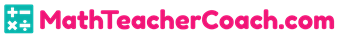 Math 61-3 Equivalent Ratios and TablesDISCLAIMER: These resources are not created or maintained by MathTeacherCoach.com. Links should always be verified before students are allowed to freely click on them.Khan Academyhttps://www.khanacademy.org/math/pre-algebra/pre-algebra-ratios-rates/pre-algebra-ratios-intro/v/equivalent-ratioshttps://www.khanacademy.org/math/pre-algebra/pre-algebra-ratios-rates/pre-algebra-ratios-intro/v/understanding-equivalent-ratioshttps://www.khanacademy.org/math/pre-algebra/pre-algebra-ratios-rates/pre-algebra-visualize-ratios/a/ratio-tableshttps://www.khanacademy.org/math/pre-algebra/pre-algebra-ratios-rates/pre-algebra-visualize-ratios/v/solving-ratio-problems-with-tables-exerciseAcademic lessons about equivalent ratios and tables.Online Gamehttps://www.mathgames.com/skill/6.66-ratio-tableshttp://www.sheppardsoftware.com/mathgames/ratios/MatchingEqualRatios.htmhttp://www.abcya.com/equal_ratios.htmA game involving equivalent ratios and tables.YouTubehttps://www.youtube.com/watch?v=s9XFvTkHQ9sLesson about equivalent ratios and tables.